Attachment 5 – Bond Adequacy Reporting FormatSample Bond Reporting Format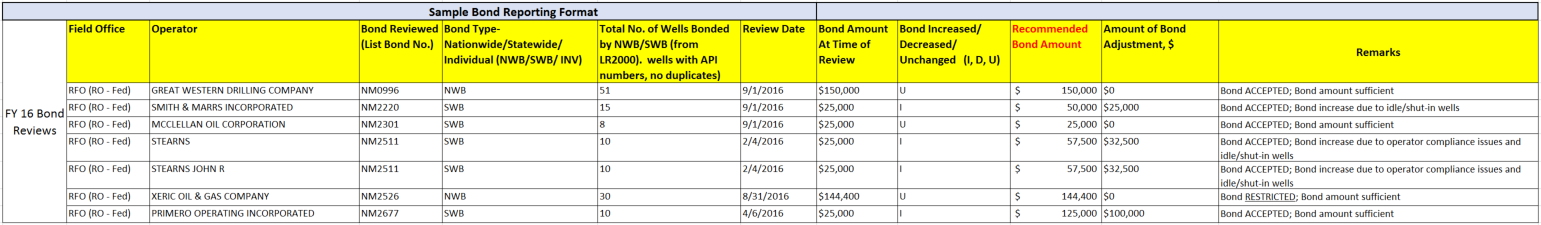 Prior FY Bond Increases In-Place (Example Only)(Offices to focus on securing proposed bond increases)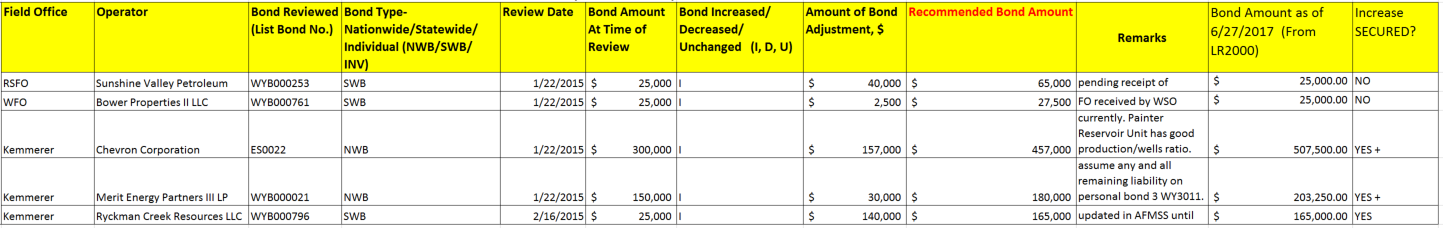 Summary Format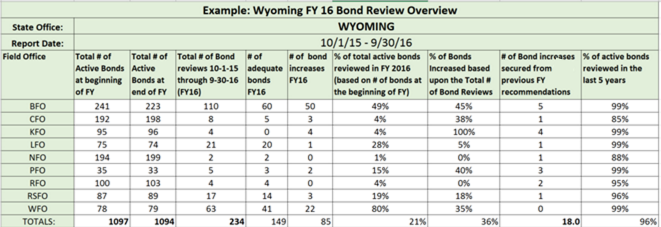 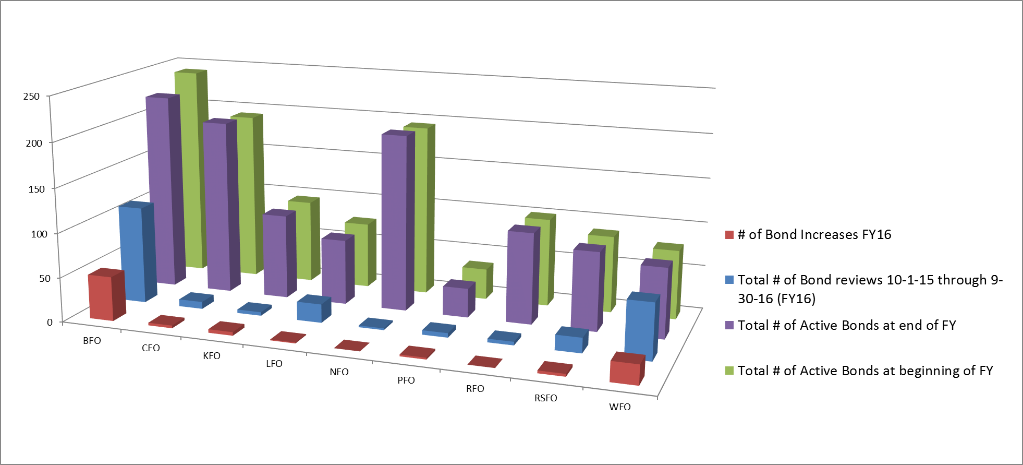 